OFFICE OF FINANCIAL ASSISTANCE2023-2024 International Student Certification of Finances GuidelinesThe purpose of the Certification of Finances is to help Simpson College obtain complete financial information about funding available to international applicants who want to study in the United States. Strict government regulations, rising educational costs, and economic conditions have made verification of financial resources of international applicants essential.  Financial verification must be made prior to Simpson issuing a Certificate of Eligibility (Form I­20 or DS­2019).  By completing and returning this form to Simpson College, an applicant, if admitted, may obtain Simpson College’s authorization and issuance of a Certificate of Eligibility (Form I­20 or DS­2019). If parents and/or sponsors are unable to obtain a bank official’s verification, it is recommended that institutions forward a copy of the International Student Financial Aid Application to the family for completion. The institution should attach a copy of this Certification to the Certificate of Eligibility. U.S. consuls scrutinize the statements of financial resources given by nonimmigrant visa applicants. This Certification will help such officials make their decisions and expedite visa issuance.  Return this form to Simpson College 701 North C. St. Indianola, IA 50125 or email to: admiss@simpson.edu.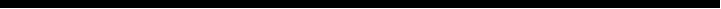 Student Name: _______________________________________________
		     Family (Surname)		Given (First)		Middle
Permanent Address: __________________________________________________________________________Mailing Address: _____________________________________________________________________________Date of Birth: _________________________      Place of Birth:______________________    	       
                                   Month		Day	       Year			       Country
Country of Citizenship:  ______________________________________________________Visa Type:  ____F-1____F-2____J-1____J-2_____G-1____G-2____G-3____G-4____H____ Other (please specify)__________________A Certificate of Eligibility (Form I-20 or DS-2019) will not be authorized until this form is completed and returned to Simpson. Simpson College will attach a copy of this form to your CERTIFICATE OF ELIGIBILITY.  Both form and certificate must be shown to the U.S. consul to obtain a visa.I certify that the information on this form is true, correct and complete.  I understand that any misrepresentation may be cause for refusing or revoking admission.

Signature of Student:  _______________________________________________ Date:  ____________________Enter the expected amount of annual support from the sources below.  Amounts must be converted to U.S. dollars.  Please print.Student’s Sources of Funds        Assured Support  	 		Projected Support		_
Personal or Family Savings	      2023-2024	           	   2024-25	  2025-26	  2026-27
 
_________________________	$_____________		$_________	$_________	$_________
Name of Bank  This is to certify that I have read the information furnished by the applicant on this form, that it is true and accurate, and that the funds are available and will be provided as indicated.Signature of Bank Official (required):  ______________________________ Title:  _________________________________Name of Bank:  ______________________________________________Address of Bank:  __________________________________________       Date:  ___________________________Parents	 		Assured Support   	  		Projected Support		
				      2023-24		  2024-25	    2025-26	 2026-27 _________________________	  $_____________		$_________	$_________	$_________   	           		
Mother’s Name_________________________	  $_____________		$_________	$_________	$_________   
Father’s Name
Describe the Source: _______________________________________________________________________________This is to certify that I have read the information furnished by the applicant on this form, that it is true and accurate, and that the funds are available and will be provided as indicated.Signature of Parent:__________________________________ Date: _______________________________________Address:  _________________________________________________________________________________________Sponsors	 		Assured Support   	  		Projected Support		
				      2023-24	           	  2024-25	    2025-26              2026-27  _________________________	 $_____________	      	$_________	  $___________	  $__________
Sponsor’s Name_________________________	 $_____________	      	$_________	  $___________	  $_________ 
Sponsor’s NameDescribe the Source: ________________________________________________________________________________This is to certify that I have read the information furnished by the applicant on this form, that it is true and accurate, and that the funds are available and will be provided as indicated.Signature of Sponsor:__________________________________ Date:  _______________________________________Address:  __________________________________________________________________________________________Relationship to Student: ____________________________________________________________________________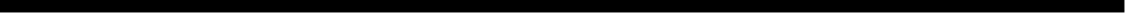 Your Government	 	Assured Support    	 		Projected Support		
 				      2023-24	           	2024-25     	2025-26                  2026-27
_________________________	$___________	           $_________	$_________	 $_________
Name of Agency
Enclose a signed copy of your letter of award from your supporting agency with this form. What is the present exchange rate of your country’s currency to the U.S. dollar 
(for example, 3,100 pesos = $1)?_______________________________________________Does your government currently impose restrictions on exchange and release of funds for study in the U.S.? ____Yes ____No  If yes, describe restrictions___________________________________________________Do you have a source for emergency funds once you arrive in the U.S.? ______Yes _____NoIf yes, name source_________________________________ Amount available in U.S. dollars $_______________How will you pay for your transportation to the U.S.?________________________________________________What is the total amount of money you expect to have when you arrive at this institution? U.S. $________Do you plan to remain in the U.S. during the summer? _____ Yes _____ NoIf remaining in the U.S., do you plan to attend summer school? ______Yes  ______NoWhat are the sources and amounts of support available to you during the summer?
Sources: ___________________________________________ U.S. $_____________________               ___________________________________________ U.S. $_____________________               ___________________________________________ U.S. $_____________________               ___________________________________________ U.S. $_____________________Certification and AuthorizationWe declare that the information on this form is true, correct, and complete. Simpson College has our permission to verify the information reported by obtaining documentation as needed. Warning: Providing false information may jeopardize a student’s visa status and may also result in Simpson College’s decision to enroll the student. Spouse’s signature is only required of married students. Sponsor’s signature is only required of students who are being supported by a sponsor.Student’s Signature:	____________________________________________	Date: __________________________Spouse’s Signature:	____________________________________________	Date: __________________________Sponsor’s Signature:	____________________________________________	Date: __________________________Father’s Signature:	____________________________________________	Date: __________________________Mother’s Signature:	____________________________________________	Date: __________________________